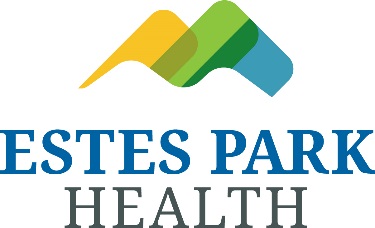 PUBLIC NOTICECHANGE OF DATEESTES PARK HEALTH BOARD OF DIRECTORS’REGULAR MEETING SEPTEMBER 24, 2018PUBLIC NOTICE is hereby given that the Estes Park HealthBoard of Directors’ Regular Meeting previously scheduled for Monday, September 24, 2018, has been changed to Wednesday, September 26, 2018, 4:00PM, at Estes Park Health, 555 Prospect Ave., Estes Park, Colorado, Timberline Conference Room.DATED:  September 5, 2018								Estes Park Health								_________________________								Julie S. Yaden, Executive Assistant